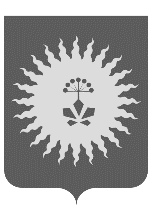 АДМИНИСТРАЦИЯАНУЧИНСКОГО МУНИЦИПАЛЬНОГО ОКРУГА
ПРИМОРСКОГО КРАЯ
П О С Т А Н О В Л Е Н И Е11.06.2021                                             с. Анучино                            №   475-НПАОб утверждении Программы профилактики нарушений обязательных требований в сфере муниципального земельного контроля на территории Анучинского муниципального округа» на  2021 год  и плановый период 2022-2023гг.В соответствии со статьей 8.2 Федерального закона от 26 декабря 2008 года № 294-ФЗ «О защите прав юридических лиц и индивидуальных предпринимателей при осуществлении государственного контроля (надзора) и муниципального контроля», Федеральным законом от 06.10.2003 № 131-ФЗ «Об общих принципах организации местного самоуправления в Российской Федерации, постановлением Правительства Российской Федерации от 26.12.2018 №1680 «Об утверждении общих требований к организации и осуществлению органами государственного контроля (надзора), органами муниципального контроля мероприятий по профилактике нарушений обязательных требований, требований, установленных муниципальными правовыми актами», руководствуясь Уставом Анучинского муниципального округа Приморского края, администрация Анучинского муниципального округа Приморского краяПОСТАНОВЛЯЕТ:1. Утвердить Программу профилактики нарушений обязательных требований  в сфере муниципального земельного контроля  на территории Анучинского муниципального округа на   2021 год и плановый период 2022-2023гг., согласно приложению.2. Настоящее постановление подлежит опубликованию в средствах массовой информации и размещению на официальном сайте администрации Анучинского муниципального  округа  в информационно-телекоммуникационной  сети Интернет.3. Контроль за исполнением настоящего постановления возложить на  заместителя главы  администрации Анучинского муниципального округа  (Дубовцева И.В.).Глава  Анучинского                                                                                      муниципального округа                                                            С.А. ПонуровскийПриложениек постановлению Администрации
Анучинского муниципального  округаот  11.06.2021 № 475-НПА                   ПриложениеПрограмма профилактики нарушений обязательных требований законодательства в сфере муниципального земельного контроля на 2021 год и плановый период 2022 – 2023 гг.ПАСПОРТОбщие положения Программа профилактики нарушений обязательных требований, требований, установленных муниципальными правовыми актами по организации и осуществлению муниципального земельного контроля на 2021 год и планируемый период 2022 – 2023 гг. разработана в соответствии с Земельным кодексом Российской Федерации, Федеральным законом от 24.07.2002  № 101-ФЗ «Об обороте земель сельскохозяйственного назначения», Федеральным законом от 06.10.2003 № 131-ФЗ «Об общих принципах организации местного самоуправления в Российской Федерации», ст. 8.2 Федерального закона от 26.12.2008 г. № 294-ФЗ «О защите прав юридических лиц и индивидуальных предпринимателей при осуществлении государственного контроля (надзора) и муниципального контроля», постановлением Правительства Российской Федерации от 26.12.2018 г. № 1680 «Об утверждении общих требований к организации и осуществлению органами государственного контроля (надзора), органами муниципального контроля мероприятий по профилактике нарушений обязательных требований, требований, установленных муниципальными правовыми актами».          Мероприятия по профилактике нарушений обязательных требований, требований, установленных муниципальными правовыми актами по организации и осуществлению муниципального земельного контроля (далее – мероприятия по профилактике нарушений), осуществляются специалистами  отдела имущественных и земельных отношений  Управления по работе с территориями администрации Анучинского муниципального округа ( далее – Отдел).2. Аналитическая часть Программы           Под муниципальным земельным контролем понимается деятельность органов местного самоуправления по контролю за соблюдением органами государственной власти, органами местного самоуправления, юридическими лицами, индивидуальными предпринимателями, гражданами в отношении объектов земельных отношений требований законодательства Российской Федерации, законодательства Приморского края, за нарушение которых законодательством Российской Федерации, законодательством Приморского края предусмотрена административная и иная ответственность, а так же по организации и проведению мероприятий по профилактике нарушений указанных требований.           Обзор муниципального контроля.          -Подконтрольные субъекты.           Индивидуальные предприниматели, юридические лица, а также граждане, осуществляющие хозяйственную и (или) иную деятельность на объектах, подлежавшие муниципальному земельному контролю, на территории Анучинского муниципального округа. -Перечень обязательных требований, требований, установленных муниципальными правовыми актами, оценка которых является предметом муниципального земельного контроля:             В соответствии с частью 1 статьи 25 Земельного кодекса Российской Федерации права на земельные участки возникают по основаниям, установленным гражданским законодательством, федеральными законами, и подлежат государственной регистрации в соответствии с Федеральным законом «О государственной регистрации прав на недвижимое имущество и сделок с ним».           Согласно статье 42 Земельного кодекса Российской Федерации собственники земельных участков и лица, не являющиеся собственниками земельных участков, обязаны:            - использовать земельные участки в соответствии с их целевым назначением и принадлежностью к той или иной категории земель и разрешенным использованием способами, которые не должны наносить вред окружающей среде, в том числе земле как природному объекту;           - сохранять межевые, геодезические и другие специальные знаки, установленные на земельных участках в соответствии с законодательством;           - осуществлять мероприятия по охране земель, лесов, водных объектов и других природных ресурсов, в том числе меры пожарной безопасности;           - своевременно приступать к использованию земельных участков в случаях, если сроки освоения земельных участков предусмотрены договорами;           - своевременно производить платежи за землю;            - соблюдать при использовании земельных участков требования градостроительных регламентов, строительных, экологических, санитарно-гигиенических, противопожарных и иных правил, нормативов;           - не допускать загрязнение, захламление, деградацию и ухудшение плодородия почв на землях соответствующих категорий.            Администрация Анучинского муниципального округа осуществляет муниципальный земельный контроль за соблюдением:           - требований законодательства о недопущении самовольного занятия земельного участка или части земельного участка, в том числе использования земельного участка лицом, не имеющим предусмотренных законодательством Российской Федерации прав на указанный земельный участок;          - требований действующего законодательства о недопустимости самовольной уступки права пользования землей, самовольной меной земельными участками, а также требований о недопущении самовольного ограничения доступа на земельные участки общего пользования;          - выполнения требований земельного законодательства об использовании земельного участка по целевому назначению в соответствии с принадлежностью к той или иной категории земель и разрешенным использованием, а также о выполнении обязанностей по приведению земель в состояние, пригодное для использования по целевому назначению;          - выполнения требований земельного законодательства, связанных с обязательным использованием земельных участков из земель сельскохозяйственного назначения, оборот которого регулируется Федеральным законом от 24.07.2002 г. № 101-ФЗ «Об обороте земель сельскохозяйственного назначения», для ведения сельскохозяйственного производства или осуществления иной связанной с сельскохозяйственным производством деятельности;         - выполнения требований земельного законодательства, связанных с обязательным использованием земельных участков, предназначенных для жилищного или иного строительства, садоводства, огородничества, в указанных целях в случае, если обязанность по использованию такого земельного участка в течение установленного срока предусмотрена федеральным законом;         - требований действующего законодательства о переоформлении права постоянного (бессрочного) пользования земельными участками на право аренды земельных участков или приобретении земельных участков в собственность, требований по своевременному возвращению земельных участков, предоставленных на правах аренды;         - требований законодательства, связанных с выполнением в установленный срок предписаний, выданных должностными лицами органа муниципального земельного контроля, по вопросам соблюдения требований земельного законодательства и устранения нарушений в области земельных отношений.- Данные о проведенных мероприятиях по контролю, мероприятиях по профилактике нарушений и их результатах.В 2020 году в рамках профилактической работы, организованной Отделом, проведена более 20 консультаций  мероприятий для подконтрольных субъектов по разъяснению требований законодательства в области использования земель в формате личных приемов граждан  и подконтрольных субъектов (сельхозпредприятии и КФХ).	В 2020 году в соответствии со статьей 26.1 Федерального закона от 26.12.2008г. №294 -ФЗ  «О защите прав юридических лиц и индивидуальных предпринимателей при осуществлении государственного контроля (надзора) и муниципального контроля администрацией Анучинского муниципального округа  проверки в рамках осуществления муниципального земельного контроля не проводились, на основании распоряжении Анучинского муниципального района  от  04.12.2019 г. №390  «Об отмене  плана  проверок  муниципального земельного контроля».	- Анализ  и оценка рисков  причинения вреда охраняемых законом ценностям  и (или) анализ и оценка причиненного ущерба.	В 2020 году не зафиксированы случаи причиненного ущерба жизни и здоровью граждан, вреда животным, растениям, окружающей среде, объектам культурного наследия(памятников истории и культуры) народов Российской Федерации, музейным предметами музейным коллекциям, включенным в состав Музейного фонда Российской Федерации и особо ценным, в том числе уникальным, документам Архивного фонда Российской Федерации, документам, имеющим особое историческое, научное, культурное значение входящим в состав национального библиотечного фонда, безопасности государства возникновения чрезвычайных ситуаций природного и техногенного характера. 	Риски причинения вреда охраняемых законом ценностям отсутствуют.    - Проведение профилактических мероприятий, направленных на соблюдение подконтрольными субъектами обязательных требований земельного законодательства, на побуждение подконтрольных субъектов к добросовестности, должно способствовать улучшению в целом ситуации, снижению количества выявляемых нарушений обязательных требований в указанной сфере. В целях профилактики нарушений обязательных требований земельного законодательства на официальном сайте Администрации Анучинского муниципального округа https://анучинский.рф/administraciya/munitsipalnyy-kontrol/ размещены перечни обязательных требований земельного законодательства Российской Федерации, выполнение которых является предметом муниципального земельного контроля, нормативные правовые акты, регламентирующие обязательные требования в сфере муниципального земельного контроля, а также Планы проведения плановых проверок соблюдения требований земельного законодательства Российской Федерации юридических лиц и индивидуальных предпринимателей и итоги по ним. 3. Цели и задачи ПрограммыПрограмма реализуется в целях:- обеспечения доступности информации об обязательных требованиях, требованиях, установленных Федеральным законодательством, законодательством Приморского края, муниципальными правовыми актами;- предупреждения нарушений субъектами, в отношении которых осуществляется муниципальный земельный контроль, обязательных требований;- устранения причин, факторов и условий, способствующих нарушению субъектами, в отношении которых осуществляется муниципальный земельный контроль, обязательных требований;- создание у подконтрольных субъектов мотивации к добросовестному поведению;- снижение уровня ущерба, причиняемого охраняемым законом ценностям.Для достижения целей Программы выполняются следующие задачи:- осуществление анализа выявленных в результате проведения муниципального земельного контроля нарушений субъектами, в отношении которых осуществляется муниципальный земельный контроль, обязательных требований;- выявление и устранение причин, факторов и условий, способствующих нарушениям субъектами, в отношении которых осуществляется муниципальный земельный контроль, обязательных требований;- информирование субъектов, в отношении которых осуществляется муниципальный земельный контроль, о соблюдении обязательных требований;- принятие мер по устранению причин, факторов и условий, способствующих нарушению субъектами, в отношении которых осуществляется муниципальный земельный контроль, обязательных требований;- мероприятия, направленные на повышение уровня информированности субъектов, в отношении которых осуществляется муниципальный земельный контроль в области земельного законодательства. Приложение 1План мероприятий по профилактике нарушений на 2021 годПриложение 2Проект плана-графика мероприятий по профилактике нарушений на плановый период 2022-2023 годов4.Цели и задачи Программы осуществляются посредством реализации мероприятий, предусмотренных Планом мероприятий по профилактике нарушений на 2021 год и планируемый период 2022-2023 годов.5. Отчетные показатели ПрограммыОтчетные показатели Программы предназначены способствовать максимальному достижению сокращения количества нарушений субъектами, в отношении которых осуществляется муниципальный земельный контроль, обязательных требований, включая устранение причин, факторов и условий, способствующих возможному нарушению обязательных требований земельного законодательства:- количество выявленных нарушений;- информация о мерах принятых в отношении лиц, допустивших нарушения (количество субъектов, привлеченных к административной ответственности, общая сумма наложенных административных штрафов;- информирование юридических лиц, индивидуальных предпринимателей по вопросам соблюдения обязательных требований;- количество субъектов, которым направлены информационные письма и выданы предостережения о недопустимости нарушения требований;- количество проверок, сведения о проведении которых внесены в Федеральную государственную информационную систему «Единый реестр проверок»; - проведение семинаров, конференций, разъяснительной работы, в том числе в средствах массовой информации, и подобных мероприятий по информированию юридических лиц, индивидуальных предпринимателей по вопросам соблюдения обязательных требований.Наименование программы«Программа профилактики нарушений обязательных требований законодательства в сфере муниципального земельного контроля на 2021 год и плановый период 2022 – 2023 гг.» Правовые основания разработки программы  Федеральный закон от 26 декабря 2008 года № 294-ФЗ «О защите прав юридических лиц и индивидуальных предпринимателей при осуществлении государственного контроля (надзора) и муниципального контроля.Постановление администрации Анучинского муниципального района  от 31.12.2019 г № 802 «Об утверждении административ-ного  регламента  исполнения муниципальной функции "Осуществление муниципального земельного контроля на территории  Анучинского муниципального района"Постановление от 26.12.2018 №1680 «Об утверждении общих требований к организации и осуществлению органами государственного контроля (надзора), органами муниципального контроля мероприятий по профилактике нарушений обязательных требований, требований, установленных муниципальными правовыми актам».Федеральный закон от 06.10.2003 N 131-ФЗ «Об общих принципах организации местного самоуправления в Российской Федерации»Разработчик программыОтдел земельных и имущественных отношений Управления по работе с территориями администрации Анучинского муниципального округаЦели программы  - сокращение количества нарушений юридическими лицами, индивидуальными предпринимателями и физическими лицами (далее – субъекты профилактики) обязательных требований земельного законодательства на территории Анучинского муниципального округа.- обеспечение доступности информации об обязательных требованиях законодательства.Задачи программы  - выявление и устранение причин, факторов и условий, способствующих нарушениям субъектами профилактики обязательных требований земельного законодательства на территории Анучинского муниципального округа;- повышение уровня правовой грамотности субъектов профилактики в области земельных отношений;- обеспечение прозрачности системы контрольно-надзорной деятельности подконтрольных субъектов;- формирование единого понимания обязательных требований у всех участников надзорной деятельности.Сроки и этапы реализации программы  2021 год и плановый период 2022 и 2023 гг  Ожидаемые конечные результаты реализации программы  - минимальное  количества  нарушений субъектами профилактики обязательных требований земельного законодательства;- увеличение 	доли 	законопослушных подконтрольных субъектов;- уменьшение административной нагрузки на подконтрольных субъектов.Структура программыПрограмма содержит следующие разделы: Общие положенияАналитическая часть программыЦели и задачи программыПлан мероприятий по профилактике нарушений на 2021 год и проект плана по профилактике нарушений на 2022 и 2023 годы Отчетные показатели на 2021 год и проект отчетных показателей на 2022 и 2023 годы№п/пНаименование мероприятияСрок исполненияОтветственный исполнитель12341.Информирование юридических лиц, индивидуальных предпринимателей и физических лиц о планируемых и проведенных проверках путем размещения информации на официальном сайте Администрации Анучинского муниципального округа https://анучинский.рф/administraciya/munitsipalnyy-kontrol/в информационно-телекоммуникационной сети Интернет, в едином реестре проверок, размещенном на сайте ФГИС «Единый реестр проверок» proverki-gov.ru.В соответствии с Правилами формирования и ведения единого реестра проверок, утвержденными постановлением Правительства РФ от 28.04.2015 № 415уполномоченный специалист  отдела имущественных и земельных отношений  Управления по работе с территориями  администрации Анучинского муниципального округа 2.Информирование юридических лиц, индивидуальных предпринимателей, физических лиц по вопросам соблюдения обязательных требований, требований, установленных муниципальными правовыми актами, в том числе посредством разработки и опубликования руководств по соблюдению обязательных требований, требований, установленных муниципальными правовыми актами, проведения семинаров и конференций, разъяснительной работы в средствах массовой информации и иными способами. В случае изменения обязательных требований, требований, установленных муниципальными правовыми актами, уполномоченные лица отдела имущественных и земельных отношений  Управления по работе с территориями  администрации Анучинского муниципального округа подготавливают и распространяют комментарии о содержании новых нормативных правовых актов, устанавливающих обязательные требования, требования, установленные муниципальными правовыми актами, внесенных изменениях в действующие акты, сроках и порядке вступления их в действие, а также рекомендации о проведении необходимых организационных, технических мероприятий, направленных на внедрение и обеспечение соблюдения обязательных требований, требований, установленных муниципальными правовыми актами в области земельных отношенийВ течение года уполномоченный специалист  отдела имущественных и земельных отношений  Управления по работе с территориями  администрации Анучинского муниципального округа3.Консультирование юридических лиц, индивидуальных предпринимателей и физических лиц по вопросам соблюдения требований земельного законодательствапостоянноуполномоченный специалист  отдела имущественных и земельных отношений  Управления по работе с территориями  администрации Анучинского муниципального округа4.Составление и направление предостережений о недопустимости нарушения обязательных требований, требований установленных муниципальными правовыми актами в соответствии с частями 5-7 статьи 8.2 Федерального закона от 26.12.2008 г. №294-фз «О защите прав юридических лиц и индивидуальных предпринимателей при осуществлении государственного контроля (надзора) и муниципального контроля» и в порядке, определяемом правительством Российской Федерации.Выдача предостережений о недопустимости нарушения обязательных требований, требований, установленных муниципальными правовыми актами, не может носить плановый характер.В течение года (по мере необходимости),
при наличии сведений о готовящихся нарушениях или о признаках нарушений обязательных требованийуполномоченный специалист  отдела имущественных и земельных отношений  Управления по работе с территориями  администрации Анучинского муниципального округа5.Обеспечение регулярного (не реже одного раза в год) обобщения практики осуществления в соответствующей сфере деятельности муниципального земельного контроля и размещение на официальном сайте в сети «Интернет» соответствующих обобщений, в том числе с указанием наиболее часто встречающихся случаев нарушений обязательных требований, требований, установленных муниципальными правовыми актами, с рекомендациями в отношении мер, которые должны приниматься юридическими лицами, индивидуальными предпринимателями в целях недопущения таких нарушенийНоябрь – декабрь уполномоченный специалист  отдела имущественных и земельных отношений  Управления по работе с территориями  администрации Анучинского муниципального округа6.Разработка и утверждение Программы профилактики нарушений юридическими лицами, индивидуальными предпринимателями и физическими лицами обязательных требований, требований, установленных муниципальными правовыми актами Декабрь Начальник отдела  имущественных и земельных  отношений Управления по работе с территориями  администрации Анучинского муниципального округа7Размещение на официальном сайте органов местного самоуправления Анучинского муниципального округараз в кварталуполномоченный специалист  отдела имущественных и земельных отношений  Управления по работе с территориями  администрации Анучинского муниципального округа7Перечень нормативных правовых актов или отдельных частей, содержащих обязательные требования, оценка соблюдения которых является предметом муниципального контроля и текстов соответствующих нормативных правовых актов для муниципального контроляВ течение года ( по мере необходимости)уполномоченный специалист  отдела имущественных и земельных отношений  Управления по работе с территориями  администрации Анучинского муниципального округа7Планов проведения плановых проверокНе позднее 10 рабочих дней после утвержденияуполномоченный специалист  отдела имущественных и земельных отношений  Управления по работе с территориями  администрации Анучинского муниципального округа7Плановых (рейдовых) заданийНе позднее 5 рабочих дней после утвержденияуполномоченный специалист  отдела имущественных и земельных отношений  Управления по работе с территориями  администрации Анучинского муниципального округа7Информации о результатах осуществления муниципального контроляЕжеквартально, до 5 числа месяца, следующего за отчетным кварталомуполномоченный специалист  отдела имущественных и земельных отношений  Управления по работе с территориями  администрации Анучинского муниципального округа№п/пНаименование мероприятияСрок исполненияСрок исполненияОтветственный исполнитель12334202220231.Информирование юридических лиц, индивидуальных предпринимателей и физических лиц о планируемых и проведенных проверках путем размещения информации на официальном сайте Администрации Анучинского муниципального округа https://анучинский.рф/administraciya/munitsipalnyy-kontrol/в информационно-телекоммуникационной сети Интернет, в едином реестре проверок, размещенном на сайте ФГИС «Единый реестр проверок» proverki-gov.ru.В соответствии с Правилами формирования и ведения единого реестра проверок, утвержденными постановлением Правительства РФ от 28.04.2015 № 415В соответствии с Правилами формирования и ведения единого реестра проверок, утвержденными постановлением Правительства РФ от 28.04.2015 № 415уполномоченный специалист  отдела имущественных и земельных отношений  Управления по работе с территориями  администрации Анучинского муниципального округа2.Информирование юридических лиц, индивидуальных предпринимателей, физических лиц по вопросам соблюдения обязательных требований, требований, установленных муниципальными правовыми актами, в том числе посредством разработки и опубликования руководств по соблюдению обязательных требований, требований, установленных муниципальными правовыми актами, проведения семинаров и конференций, разъяснительной работы в средствах массовой информации и иными способами. В случае изменения обязательных требований, требований, установленных муниципальными правовыми актами, уполномоченные лица Администрации Анучинского муниципального округа подготавливают и распространяют комментарии о содержании новых нормативных правовых актов, устанавливающих обязательные требования, требования, установленные муниципальными правовыми актами, внесенных изменениях в действующие акты, сроках и порядке вступления их в действие, а также рекомендации о проведении необходимых организационных, технических мероприятий, направленных на внедрение и обеспечение соблюдения обязательных требований, требований, установленных муниципальными правовыми актами в области земельных отношенийВ течение года В течение годауполномоченный специалист  отдела имущественных и земельных отношений  Управления по работе с территориями  администрации Анучинского муниципального округа3.Консультирование юридических лиц, индивидуальных предпринимателей и физических лиц по вопросам соблюдения требований земельного законодательствапостояннопостоянноуполномоченный специалист  отдела имущественных и земельных отношений  Управления по работе с территориями  администрации Анучинского муниципального округа4.Поддержание в актуальном состоянии размещенных на официальном сайте Администрации Анучинского муниципального округа в сети Интернет перечней нормативных правовых актов или их отдельных частей, содержащих обязательные требования, требования установленные муниципальными правовыми актами, оценка соблюдения которых является предметом осуществления контрольных функций, а также текстов соответствующих нормативных правовых актовпостояннопостоянноуполномоченный специалист  отдела имущественных и земельных отношений  Управления по работе с территориями  администрации Анучинского муниципального округа5.Составление и направление предостережений о недопустимости нарушения обязательных требований, требований установленных муниципальными правовыми актами в соответствии с частями 5-7 статьи 8.2 Федерального закона от 26.12.2008 г. №294-фз «О защите прав юридических лиц и индивидуальных предпринимателей при осуществлении государственного контроля (надзора) и муниципального контроля» и в порядке, определяемом правительством Российской Федерации.Выдача предостережений о недопустимости нарушения обязательных требований, требований, установленных муниципальными правовыми актами, не может носить плановый характер.В течение года (по мере необходимости),
при наличии сведений о готовящихся нарушениях или о признаках нарушений обязательных требованийВ течение года (по мере необходимости
при наличии сведений о готовящихся нарушениях или о признаках нарушений обязательных требованийуполномоченный специалист  отдела имущественных и земельных отношений  Управления по работе с территориями  администрации Анучинского муниципального округа6.Обеспечение регулярного (не реже одного раза в год) обобщения практики осуществления в соответствующей сфере деятельности муниципального земельного контроля и размещение на официальном сайте в сети «Интернет» соответствующих обобщений, в том числе с указанием наиболее часто встречающихся случаев нарушений обязательных требований, требований, установленных муниципальными правовыми актами, с рекомендациями в отношении мер, которые должны приниматься юридическими лицами, индивидуальными предпринимателями в целях недопущения таких нарушенийНоябрь – декабрь Ноябрь – декабрь уполномоченный специалист  отдела имущественных и земельных отношений  Управления по работе с территориями  администрации Анучинского муниципального округа7.Разработка и утверждение Программы профилактики нарушений юридическими лицами, индивидуальными предпринимателями и физическими лицами обязательных требований, требований, установленных муниципальными правовыми актами Декабрь ДекабрьНачальник отдела  имущественных и земельных  отношений Администрации Анучинского муниципального округа8Размещение на официальном сайте органов местного самоуправления Анучинского муниципального округав течение годав течение годауполномоченный специалист  отдела имущественных и земельных отношений  Управления по работе с территориями  администрации Анучинского муниципального округа8Перечений нормативных правовых актов или отдельных частей, содержащих обязательные требования, оценка соблюдения которых является предметом муниципального контроля и текстов соответствующих нормативных правовых актов для муниципального контроляВ течение года(по мере необходимости)В течение года (по мере необходимости)уполномоченный специалист  отдела имущественных и земельных отношений  Управления по работе с территориями  администрации Анучинского муниципального округа8Планов проведения плановых проверокНе позднее 10 рабочих дней после утвержденияНе позднее 10 рабочих дней после утвержденияуполномоченный специалист  отдела имущественных и земельных отношений  Управления по работе с территориями  администрации Анучинского муниципального округа8Плановых (рейдовых) заданийНе позднее 5 рабочих дней после утвержденияНе позднее 5 рабочих дней после утвержденияуполномоченный специалист  отдела имущественных и земельных отношений  Управления по работе с территориями  администрации Анучинского муниципального округа8Информации о результатах осуществления муниципального контроляЕжеквартально, до 5 числа месяца, следующего за отчетным кварталомЕжеквартально, до 5 числа месяца, следующего за отчетным кварталомуполномоченный специалист  отдела имущественных и земельных отношений  Управления по работе с территориями  администрации Анучинского муниципального округа